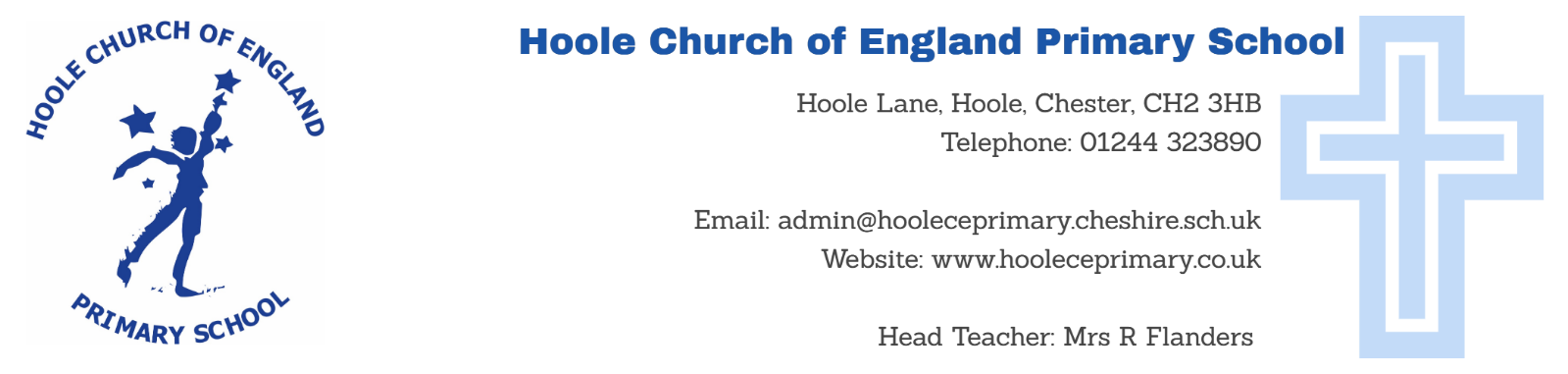 Monday 13th May 2024Relationships and Sex Education (RSE)Dear Parents/Carers,We are writing to inform you that during the first week back after half term (week commencing 10th June), Class Teachers will be delivering a series of RSE lessons to their class. We will be using elements of the Christopher Winter Programme and our SCARF PSHE curriculum which is outlined in the statutory guidance below:Parents/carers are welcome to review the teaching materials to be used during the relevant sessions for their child's year group. If any parent/carer wishes to do this, they must contact myself before Friday 24th May at the latest. Yours Sincerely, Mrs R. FlandersHeadteacher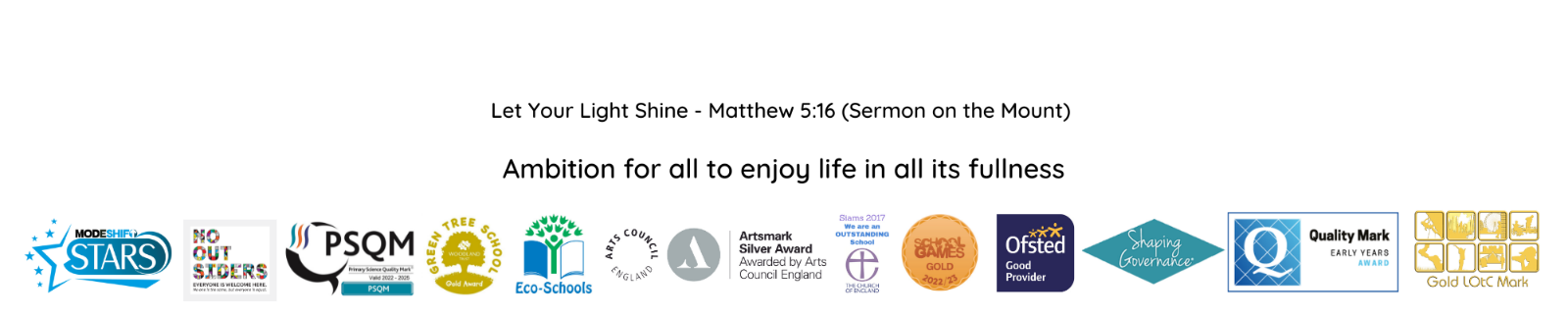 EYFS:Lesson Objective(s)Lesson Outcome(s)Caring FriendshipsTo recognise the importance of friendship.To know that friendships can make us feel happy. 
To know some ways that we can make new friends feel welcome. Caring FriendshipsTo recognise the importance of saying sorry and forgiveness.To know that arguing with friends and then making up can make friendships stronger.
To know that resorting to violence is never right.Families and People who Care for MeTo recognise that all families are different.To identify different members of the family.
To understand how members of a family can help each other. YEAR 1:Lesson Objective(s)Lesson Outcome(s)Respectful RelationshipsTo understand that we are all different but can still be friends.To know that we can be friends with people who are different to us.  Growing and Changing 
KS1 Science Objective: Identify, name, draw and label the basic parts of the human bodyTo discuss how children grow and change.To understand that babies need care and support.
To know that older children can do more by themselves.  Families and People Who Care for meRespectful RelationshipsTo explore different types of families and who to ask for help.
To identify who can help when families make us feel unhappy or unsafe.To know there are different types of families.
To know which people we can ask for help.YEAR 2:Lesson Objective(s)Lesson Outcome(s)Respectful Relationships KS1 Science Objective: Identify, name, draw and label the basic parts of the human bodyTo introduce the concept of gender stereotypes.
To identify differences between males and females.To understand that some people have fixed ideas about what boys and girls can do.
To describe the difference between male and female babies. Respectful RelationshipsKS1 Science Objective: notice that animals, including humans, have offspring that grow into adultsTo explore some of the differences between males and females and to understand how this is part of the lifecycle.To describe some differences between male and female animals.
To understand that making a new life needs a male and a female. KS1 Science Objective: Identify, name, draw and label the basic parts of the human bodyTo focus on sexual difference and name body parts.To describe the physical differences between males and females.
To name the male and female body parts. YEAR 3:Lesson Objective(s)Lesson Outcome(s)Respectful RelationshipsTo identify that people are unique and to respect those differences. 
To explore the differences between male and female bodies.To know and respect the body differences between ourselves and others.
To name male and female body parts using agreed words. Caring FriendshipsRespectful RelationshipsTo consider appropriate and inappropriate physical contact and consent.To understand that each person’s body belongs to them.
To understand personal space and unwanted touch. Families and people who care for meTo explore different types of families and who to go to for help and support.To understand that all families are different and have different family members. 
To identify who to go to for help and support.YEAR 4:Lesson Objective(s)Lesson Outcome(s)Changing Adolescent Body KS2 Science Objective:Describe the life process of reproduction in some plants and animalsTo explore the human lifecycle.To identify some basic facts about puberty.To understand that puberty is an important stage in the human lifecycle. To know some changes that happen during puberty. Mental WellbeingChanging Adolescent BodyMenstruation KS2 Science Objective:Describe the changes as humans develop to old ageTo explore how puberty is linked to reproduction. To know about the physical and emotional changes that happen in puberty. To understand that children change into adults to be able to reproduce if they choose to. Caring Friendships Respectful relationshipsOnline relationshipsTo explore respect in a range of relationships.To discuss the characteristics of healthy relationships.To know that respect is important in all relationships including online. To explain how friendships can make people feel unhappy or uncomfortable. YEAR 5:Lesson Objective(s)Lesson Outcome(s)Mental Wellbeing Changing Adolescent Body
MenstruationTo explore the emotional and physical changes occurring in puberty.To explain the main physical and emotional changes that happen during puberty. 
To ask questions about puberty with confidence.  Changing Adolescent Body
MenstruationTo understand male and female puberty changes in more detail.To understand how puberty affects the reproductive organs. 
To describe what happens during menstruation and sperm production. Mental Wellbeing Changing Adolescent Body
MenstruationTo explore the impact of puberty on the body and the importance of physical hygiene. 
To explore ways to get support during puberty.To explain how to keep clean during puberty. To explain how emotions/relationships change during puberty. 
To know how to get help and support during puberty. YEAR 6:Lesson Objective(s)Lesson Outcome(s)Mental Wellbeing Changing Adolescent BodyTo consider puberty and reproduction.To describe how and why the body changes during puberty in preparation for reproduction. 
To talk about puberty and reproduction with confidence.   Families and People who Care for MeCaring FriendshipsRespectful Relationships
Being SafeTo explore the importance of communication and respect in relationships. To explain differences between healthy and unhealthy relationships. To know that communication and permission seeking are important. Families and People who Care for MeKS2 Science Objective:recognise that living things produce offspring of the same kind, but normally offspring very and are not identical to parentsTo consider different ways people might starts a family. To describe the decisions that have to be made before having children. 
To know some basic facts about conception and pregnancy.  Online RelationshipsBeing Safe
Mental WellbeingTo explore positive and negative ways of communicating in a relationship. To have considered when it is appropriate to share personal/private information in a relationship. 
To know how and where to get support if an online relationship goes wrong. 